Celebración y vivencia de Domingo de Ramos.Con ayuda de alguien en casa, o apoyados en las redes, responde las siguientes preguntas.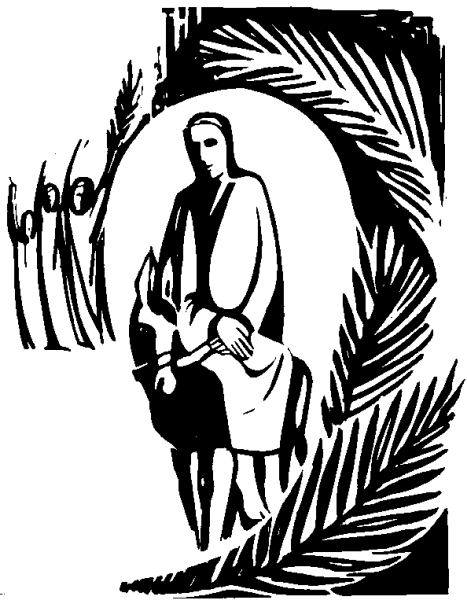 A partir del texto de Domingo Ramos completa el puzle respondiendo los enunciados Horizontales y Verticales en los casilleros correspondientes a su número. 1 ¿Qué es el triduo pascual?2 ¿Qué sucede en Domingo de Ramos?3 ¿Por qué razón Jesús utiliza un burro?4 Cómo celebramos hoy este acontecimiento?